В дополнение к информации, содержащейся в Документе 3, имею честь представить Конференции, в приложении, кандидатуру:г-на Саймона Бугаба (Республика Уганда)на пост члена Радиорегламентарного комитета.	Хоулинь ЧЖАО
	Генеральный секретарьПриложение: 1ПРИЛОЖЕНИЕ6 июня 2018 годаГ-ну Хоулиню Чжао
Генеральному секретарю
Международного союза электросвязи
ЖЕНЕВА, ШвейцарияКАНДИДАТУРА УГАНДЫ ДЛЯ РАДИОРЕГЛАМЕНТАРНОГО КОМИТЕТА – РАЙОН DИмею честь приветствовать Вас и обратиться к Вам в связи с предстоящей Полномочной конференцией Международного союза электросвязи (МСЭ), которая пройдет с 29 октября по пятницу, 16 ноября 2018 года, в Дубайском международном торговом центре.В соответствии с Вашим Циркулярным письмом CL-17/42 от 23 октября 2017 года от имени правительства Республики Уганды представляю кандидатуру г-на Саймона Бугаба на пост члена Радиорегламентарного комитета от Района D.Краткая биография и профиль кандидата прилагаются.Примите, уважаемый г-н Генеральный секретарь, мои заверения в самом высоком уважении.(подпись)Фрэнк Л. Тумвебазе, член Парламента
МИНИСТР ИКТ И НАЦИОНАЛЬНОГО УПРАВЛЕНИЯКопии:	Высокочтимому г-ну Премьер-министру
Государственному министру ИКТ и национального управления
Постоянному секретарю, ИКТ и национальное управление
Исполнительному директору UCCГ-н Саймон Бугаба, кандидат на пост члена Радиорегламентарного комитета (РРК на период 2018−2022 гг.), Район D (Африка), от Уганды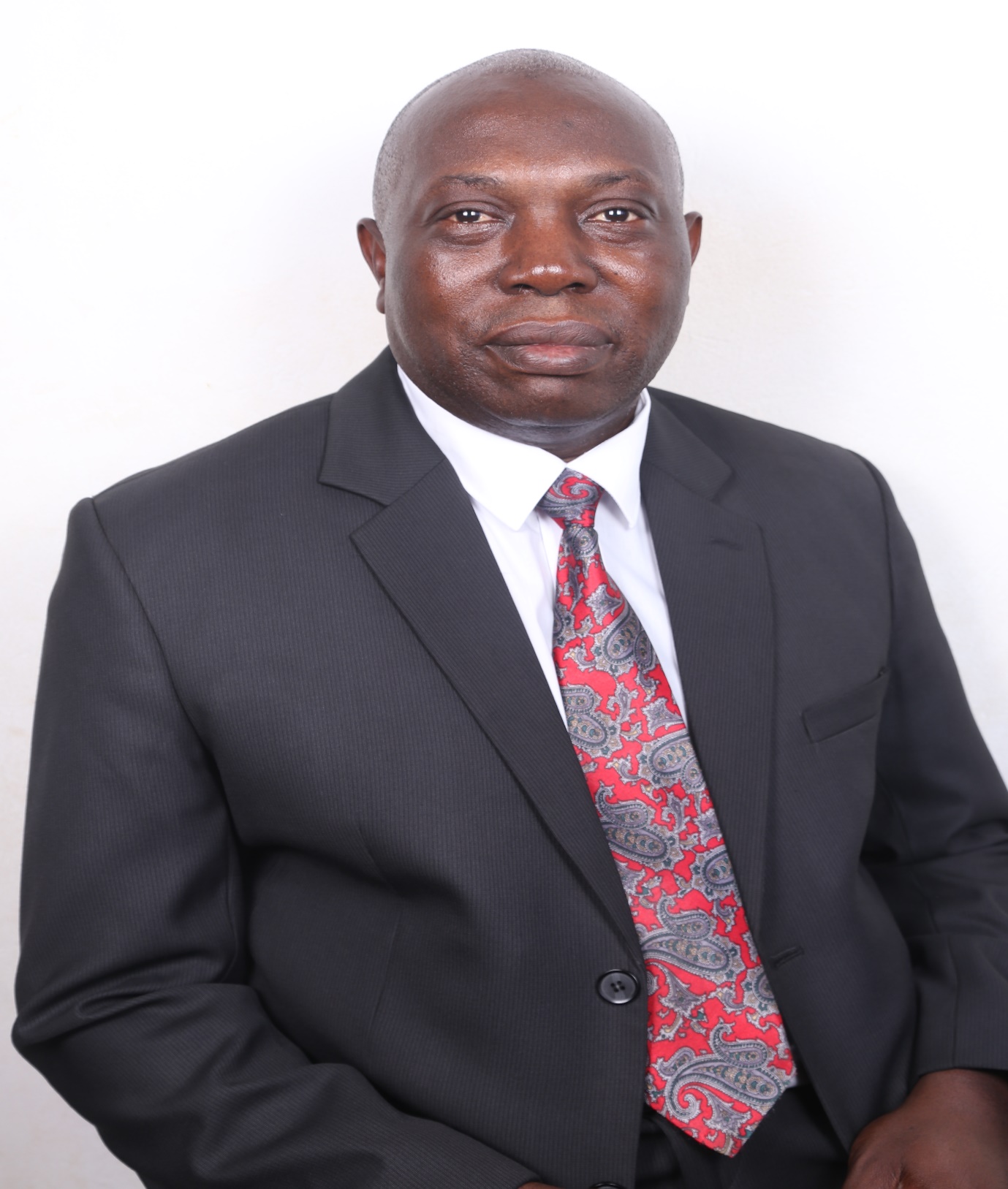 "Устойчивость технологического прогресса определяется в первую очередь справедливым, эффективным и ответственным использованием радиочастотного спектра и спутниковых орбит, с настоящего момента и последующими поколениями".ДЛЯ КОНТАКТОВ:Саймон Бугаба (Simon Bugaba)Plot 42-44 Spring Road Bugolobi, Box 7376 Kampala, Uganda,тел.: +256 718444290, эл. почта: stripleb@ucc.co.ugО кандидатеГ-н Саймон Бугаба является экспертом в области информационно-коммуникационных технологий (ИКТ), обладающим качествами активности и новаторства, с опытом практической работы в области управления использованием спектра и регулирования ИКТ. Он твердо намерен далее упорядочивать Регламент радиосвязи и укреплять стратегические партнерства между Государствами – Членами МСЭ и частным сектором. Богатый опыт г-на Саймона Бугаба, накопленный им за более чем три (3) десятилетия участия в работе, деятельности и дискуссиях в МСЭ, а также его специальные знания делают г-на Саймона Бугаба экспертом и авторитетным лидером по вопросам ИКТ из Африканского региона, о чем свидетельствует его способность мобилизовать силы и добиваться консенсуса в ходе ведущихся в МСЭ обсуждений. Ввиду этого г-н Саймон Бугаба является наилучшим кандидатом для представления Района D (Африка) в Радиорегламентарном комитете (РРК) в период 2018−2022 годов.Опыт на международном и региональном уровняхНа протяжении последних трех десятилетий г-н Саймон Бугаба является активным членом МСЭ-R (более 20 лет), МСЭ-D и МСЭ-Т, более 10 лет в каждом Секторе. Наряду с этим он неизменно участвует в ВКР, ВАСЭ, ВКРЭ, КГСЭ и полномочных конференциях МСЭ.Г-н Саймон Бугаба занимал различные должности в руководстве МСЭ. В настоящее время он также является Советником от Уганды в Совете МСЭ, основателем и бессменным председателем Региональной группы ИК13 МСЭ-Т для Африки, а также Докладчиком по Вопросу 5/13 в ИК13 МСЭ с 2008 года по настоящее время. Он был заместителем Председателя ИК13 МСЭ-Т два срока: с 2008 по 2012 год и с 2012 по 2016 год. В недавнем прошлом г-н Саймон Бугаба был одним из трех (3) членов Восточноафриканской группы экспертов по Морскому проекту озера Виктория, ответственным за планирование и создание радиосети безопасности.С 1995 года по настоящее время г-н Саймон Бугаба является действительным членом Национального подготовительного комитета Уганды к ВКР и членом делегации Уганды на ВКР.Опыт на национальном уровнеГ-н Саймон Бугаба является одним из основателей и членом Комиссии по связи Уганды (UCC), занимается регулированием сектора связи. Поскольку он стоял у истоков Комиссии, он участвовал в разработке основополагающих стратегий, регуляторных положений, правил, видов практики и норм, которые заложили прочное основание в стремительное развитие сектора связи, в который входят электросвязь, радиовещание, радиосвязь, почтовая связь, передача данных и инфраструктура.Г-н Саймон Бугаба играет важную роль в присвоении частот, устанавливая регламент и правила радиосвязи, и он играл основную роль в рассмотрении проблем и дилемм в управлении использованием спектра, включая неурегулированные расследования случаев помех, планирование спектра, воздействие монополий, маркетинг спектра и воздействие конкуренции, а также тенденции в совместном использовании спектра.Он также был секретарем Национального комитета регистрации частот Уганды, Правительственного консультативного комитета ICANN и членом группы, которая разработала Руководящие указания по управлению использованием спектра для Уганды.Соответствующий специальный опытПрофессиональная деятельность в организацииНаучные степени•	Магистр информационно-коммуникационных технологий, 2012 год•	Магистр в области делового администрирования, 2008 год•	Диплом по практическому французскому языку первой степени, 2005 год•	Бакалавр наук (физика и математика), 1986 годСоответствующая профессиональная подготовка•	7 основ эффективного управления, 2018 год•	ИКТ в интересах развития, 2007 год•	Управление в области электросвязи, 2006 год•	Правовые и экономические вопросы антимонопольной политики, 2000 год•	Регулирование электросвязи, 2000 год•	Управление использованием спектра в МСЭ, 1998 год•	Принципы ценообразования услуг электросвязи, 1998 год•	Управление использованием спектра радиосвязи в МСЭ, 1994 год•	Контроль за использованием радиочастотного спектра и измерение использования, 1992 год•	Системы управления использованием спектра и технология Teleglobe-Canada, 1991 год•	Управление использованием спектра и контроль за использованием спектра в МСЭ, 1990 годДополнительно•	Эксперт по вопросам ИКТ в развивающихся странах•	Обладает прекрасными навыками ведения презентаций•	Большой опыт работы по международным вопросам в области ИКТ •	Завоевал международное признание и уважение за вклад в развитие ИКТ в Уганде и Африке•	Обладает функциональной грамотностью во французском языке______________Полномочная конференция (ПК-18)
Дубай, 29 октября – 16 ноября 2018 г.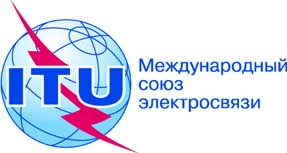 ПЛЕНАРНОЕ ЗАСЕДАНИЕДокумент 36-RПЛЕНАРНОЕ ЗАСЕДАНИЕ6 июня 2018 годаПЛЕНАРНОЕ ЗАСЕДАНИЕОригинал: английский Записка Генерального секретаряЗаписка Генерального секретарякандидатура на пост члена 
радиорегламентарного комитета (РРК)кандидатура на пост члена 
радиорегламентарного комитета (РРК)Тел.: 	+256 414 258197
Факс: 	+256 414 231314
Веб-сайт: 	www.ict.go.ug
В корреспонденции по данному вопросу указывайте номер:ADM 70/108/01РЕСПУБЛИКА УГАНДАКанцелярия министра
Министерство ИКТ и национального управления
P.O. Box 7817 KAMPALA
UGANDAСВЯЗАННЫЙ С МСЭ СПЕЦИАЛЬНЫЙ ОПЫТПРИМЕРЫ СВЯЗАННОГО С РАДИО СПЕЦИАЛЬНОГО ОПЫТА5 лет в качестве секретаря Национального комитета регистрации частот Уганды4 года в качестве члена Восточноафриканской группы экспертов по Морскому проекту озера Виктория23 года активного участия во всемирных конференциях радиосвязи (ВКР) от Уганды33 года активного участия в работе МСЭ (МСЭ-R, МСЭ-D, МСЭ-T)8 лет в качестве заместителя Председателя ИК13 МСЭ-Т 12 лет в качестве Докладчика по Вопросу 5/13 МСЭ-Т4 года в качестве председателя Региональной группы ИК13 МСЭ-Т для Африки4 года в качестве Советника от Уганды в Совете МСЭ, 2014−2018 гг.Представитель Африканского континента в Консультативной группе Государств-Членов по новому зданию МСЭ Ответственный за все установки контроля за использованием спектраОтветственный за всю деятельность по контролю за использованием спектра в УгандеЧлен Национального подготовительного комитета к ВКР-19Участие в разработке политики в области спектра в УгандеРазработка регламента радиосвязи в УгандеРазработка Руководящих указаний по приграничной координации радиосвязи в Восточноафриканском регионеТехнический консультант при правительстве по созданию режима управления регламентом радиосвязи Уганды2016 г. − наст. вр.Управляющий по вопросам контроля за использованием спектра, UCC2013−2016 гг.Руководитель по вопросам регионального регулирования, UCC2011−2013 гг.Управляющий по вопросам лицензирования и стандартов, UCC1999−2011 гг.Помощник технического управляющего по вопросам лицензирования и стандартов, UCC1997−1999 гг.Старший инженер по электросвязи, управление использованием спектра, UCC1990−1997 гг.Старший инженер по электросвязи, управление использованием спектра, UPTC1987−1990 гг.Инженер по электросвязи, управление использованием спектра, UPTC1986−1987 гг.Помощник управляющего, бензозаправочная станция Esso Standard 